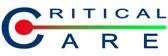 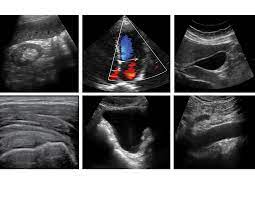 West Suffolk  FUSIC Ultrasound Course        (Lung, Abdomen, vascular and DVT)Date	2nd July 2024Venue	Ashlar House, 23 Eastern Way , Bury St Edmunds, Suffolk, IP32 7ABContact	kushbhowmick@gmail.com; drgvk2005@doctors.org.uk;ProgrammePlease ensure you read the pre-course material to maximise your learning from the   course.Time08:30 - 08:50Registration08:50 - 09:00Introduction09:00 - 10:30Lectures to include:Introduction to chest Ultrasound 	Lecture: Abdominal ultrasound including trauma, ascites and paracentesis 	10:30- 10:45Coffee and Break10:45 - 12:30Lung US Lecture: pneumothorax, effusion and consolidationLecture: Vascular access ultrasound, newer techniques, DVT screening12:30 - 13:30Lunch13:30 - 14:30Scanning workshop on live volunteers, simulator and practical models14:30 –14:50Coffee and Break14:50 - 15:30Scanning workshop on Lung, abdominal, DVT and vascular ultrasound 15:30 - 16:00FUSIC Overview: Training path, accreditation, archiving and reporting.16:00 - 16:30Questions and Feedback session16:30Close